Razina 1: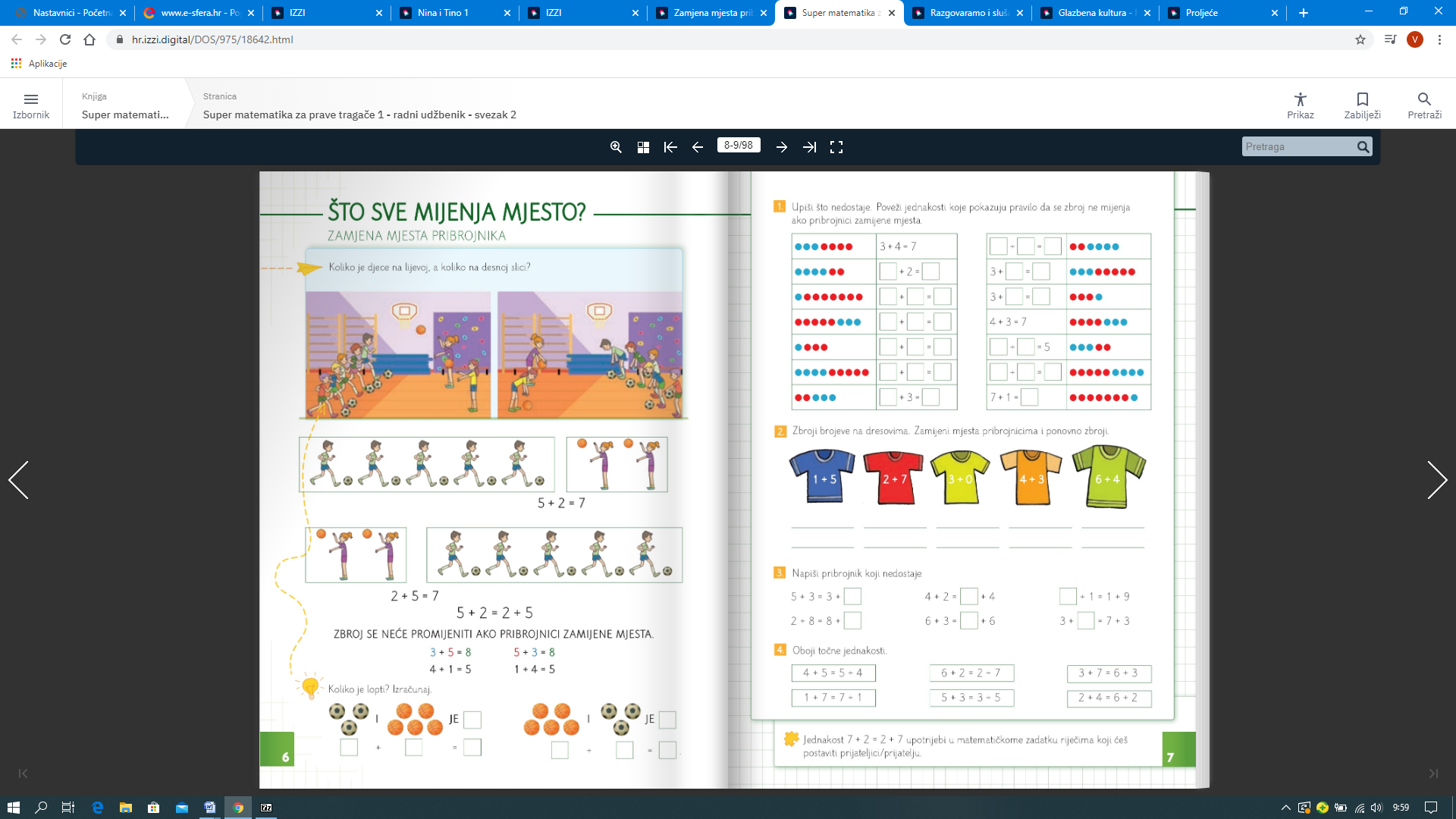 Razina 2:https://hr.izzi.digital/DOS/975/1011.html